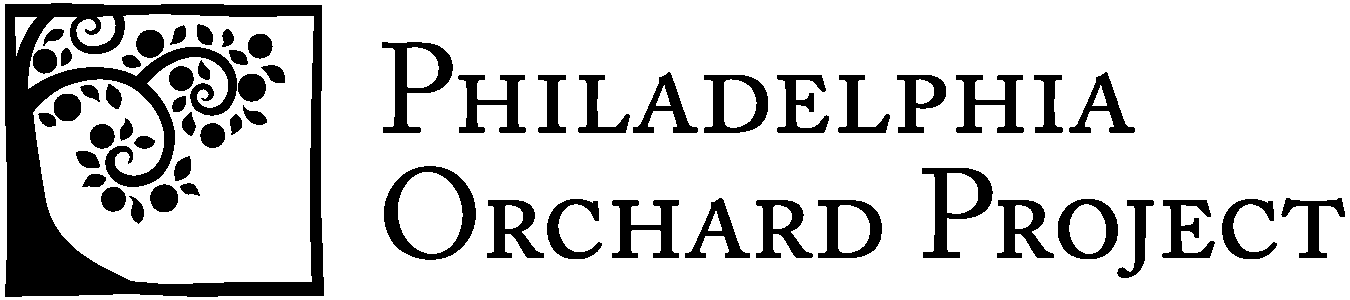 POP Community Partner ApplicationPartner InformationWhat is the name of your organization?  Who will be the primary contact person for POP?  If different, who will be the primary orchard steward/caretaker?  Provide name, address, phone number, email. How would you define your organization?  Non-profit, Community Association, Community Garden, CDC, Family network, Other (please specify)?What is the organization’s mission statement and primary program areas?How many regular staff or volunteers help with program delivery?Please briefly describe how an orchard would help your organization achieve its goals.Site InformationWhat is the address or location of the site being considered for an orchard installation?Who owns the property?If the property is not owned by the organization, what is your relationship with the property owner?Does the organization hold a lease for the property (If so, please attach a copy)?Would the owner be willing to donate the property to the organization or other group (NGT) to protect it from development?Would the owner be willing to sign a Memorandum of Understanding with POP (a legal agreement defining roles and future land use)?  How large is the property?How large is the site to be considered for an orchard installation?Is the property cleared of trash and tall weeds?Is there a water spigot on the property that can be used for watering?If no, please detail below how you will ensure regular access to water including all necessary permissions.Does the property have a fence or other protection from vandalism?Organizational CapacityWhat is your organization’s yearly budget, if any?What funds, if any, do you currently have available for garden tools and other supplies for the orchard?Are you able to hold a fundraising event to support the orchard?How many people do you expect to have available for preparing and planting the orchard once we decide on a date?  How many people do you have committed to helping maintain and water the orchard after planting?Is someone from your organization at the site every day?  If not, how often?Is the organization capable of year round care, especially summer?  Is there someone who can report to POP monthly about care of the orchard?Has anyone from your organization participated in POP orchard workshops?  Does anyone have any other experience or training with gardening or tree care?  If so, please explain. What else can you tell us about your ability to care for an orchard?Orchard TypePlease describe briefly what type of plants you would like your orchard to have.What do you intend to do with the fruit?  How will the harvest be distributed?  How will the orchard make fresh produce more available to those with limited access?  What percentage of the community you serve can be qualified as low-income and how did you come up with that figure? Are there any fruits or plants that have particular significance for your neighborhood or the people in it?Are there any other functions the orchard design should consider?  Seating area? Gathering space?  Composting?  Beekeeping?  Rainwater harvesting?  